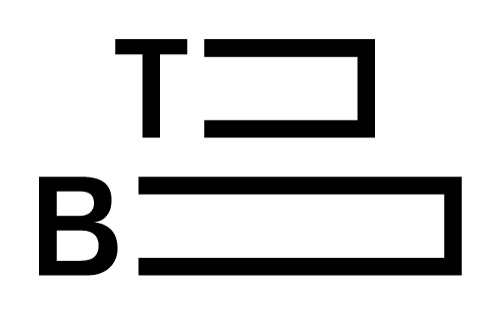 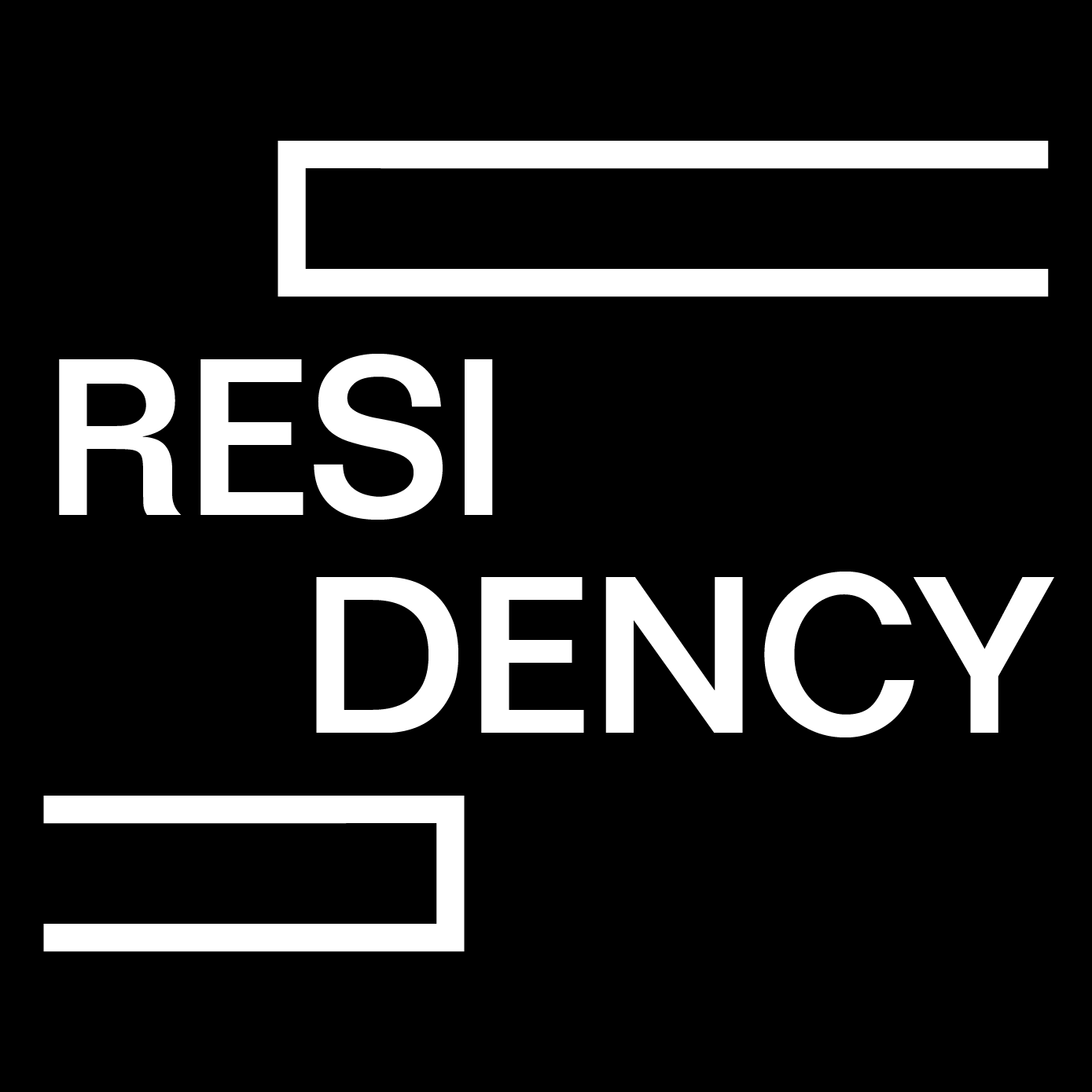 Modulo di richiesta: Project Proposal ResidencyDeadline: 30 luglio 2016Si prega di inviare tutta la documentazione a: info@theblankresidency.itPeriodo di residenza: dal 18 ottobre al 20 novembre 2016Modulo di richiesta: Project Proposal ResidencyDeadline: 30 luglio 2016Si prega di inviare tutta la documentazione a: info@theblankresidency.itPeriodo di residenza: dal 18 ottobre al 20 novembre 2016Cognome:Nome:Nazionalità:Data di nascita:Indirizzo:Numero di telefono:Indirizzo Email:Website:Statement (max. 200 parole)Lettera di motivazione:(max. 300 parole)Idea progettuale(max. 300 parole)AllegatiCV □ Portfolio □ Altro materiale (articoli, pubblicazioni, (se disponibile) ecc. □ Immagini e/o Video □